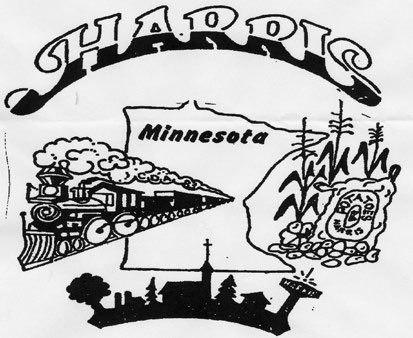 2024 Meeting ScheduleAll requests to be on the agenda must be received, in writing, at City Hall one week prior to the meeting date.CITY COUNCIL:The Harris City Council meets the 2nd Monday of each month at 7:00pmJanuary 8	February 12March 11	April 8May 13	June 10July 8	August 12September 9	October 21November 18	December 9Planning Commission:The Harris Planning Commission meets the 4th Monday of each month at 7:00pmJanuary 22	February 26March 25	April 22May 29	June 24July 22	August 26September 23	October 28November 25	December 23Parks and Recreation Advisory Committee:January 3	February 5March 4	April 1May 6	June 3July 1	August 5September 4	October 7November 4	December 2The bolded dates are the actual meeting dates, changes due to holidays. Special Meetings may be added.